Healthy  Steering Committee Meeting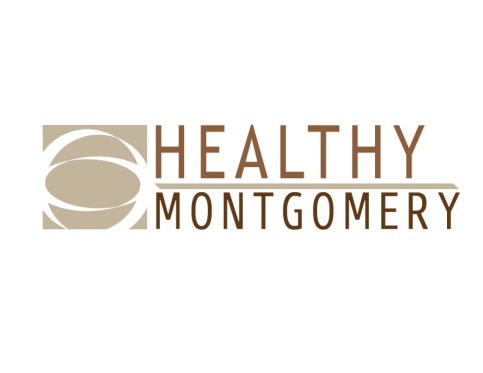 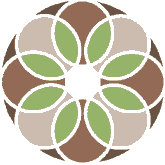 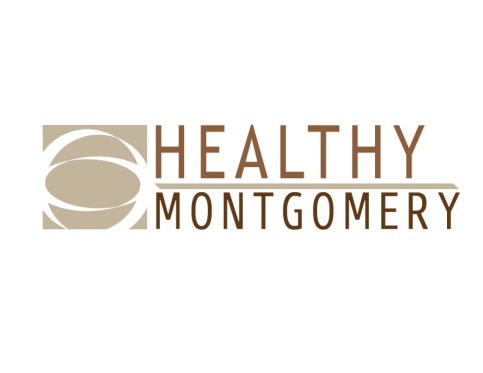 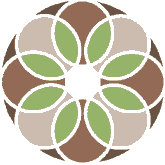 Meeting Conducted at Kaplan University Learning Center 1390 Piccard Drive Rockville, MD 20850Monday, June 12, 2017 ■ 6:00PM-8:00PM  Members and Alternates Present:  Uma Ahluwalia, Raymond Crowel, Jackie DeCarlo, Leslie Graham, Michelle Hawkins, George Leventhal, Amy Lindsey, Dairy Marroquin, Kimberley McBride (phone), Kathy McCallum (phone), Beatrice Miller, Rachel Newhouse, Nguyen K. Nguyen, Samuel Oji, Csar Palacios, Joanne Roberts, Michael Stoto (phone), J. Henry Montes, Myriam Torrico, Gina Maxham, Kate McGrail, Elizabeth RathboneHealthy Montgomery Staff:  Dourakine Rosarion, Hira Chowdhary, Karen ThompkinsIPHI Staff:  Michael Rhein, Michelle Caruso Guests: Jaclyn Riedel, Kevin Young, Chunfu Liu, Sanjana Quasem, Rachael Ruffin Jeff Goldman, Sara Demetriou, Jaclyn Riedel, Diana SaladiniMeeting materials made available online or provided at the meeting:June 12, 2017 Meeting AgendaHMSC April 3, 2017 Draft Meeting Minutes for Approval Healthy Montgomery CHIP Workgroup Update Topic/PresenterKey PointsAction Item(s)Responsible PersonWelcome and Opening Remarks, Co-Chairs Councilmember G. Leventhal and J. DeCarlo  Meeting called to order by Co-Chair Leventhal at 6:05 p.m. Meeting attendees introduced themselves.  Approval of April 3, 2017 Minutes - Action Item,Co-Chairs Councilmember G. Leventhal and J. DeCarlo  The recorded quorum count from the April 3 session was confirmed.A motion to approve the minutes was made by Co-Chair DeCarlo and seconded by Dr. Csar Palacios. Without objection the April 3rd minutes were approved.HHS Director’s Comments Uma Ahluwalia, DHHSMs. Ahluwalia shared updates regarding the recruitment for the Healthy Montgomery Senior Planning Specialist and the Montgomery County Public Health Officer. Interviews are underway with potential candidates for both positions. Candidates for the Public Health Officer vacancy will participate in community interviews starting at the end of June. Key stakeholders will be invited to participate.  DHHS will continue to serve as the County’s Connector Entity during FY18. Level funding has been allocated for the upcoming grant year totaling $1.6 million.  The County will continue to prepare for the confirmed elements of FY18: 45-day open enrollment period, maintenance of language access needs, and advanced targeted messaging throughout the County.DHHS will provide updates during the September 2017 HMSC session.Transforming Communities Initiative Grant – UpdateMichael Rhein, Institute for Public Health Innovation (IPHI)Mr. Rhein gave an update regarding the Healthy Montgomery Transforming Communities Initiative (TCI) Grant, the renewed structure of the existing Eat Well Be Active (EWBA) committee, and the HMSC’s role in relation to these efforts.  The Healthy Montgomery TCI is focused on public health strategies related to healthy eating, active living, and tobacco use. These strategies are closely related to the Healthy Montgomery CHIP Chronic Disease priority strategy area.Updates:TCI seeks to promote healthy behaviors and prevent chronic disease through policy, systems, and environmental change strategies (PSE) that influence those behaviors. i.e;Nutrition Standards in Early Childhood SettingsPromotion of Tobacco Free LivingComplete StreetsSchool Wellness CouncilsSafe Routes to School Montgomery County is one of six TCI grant locations nationally.TCI partners will announce initial sub-grants totaling up to $200K by the end of June 2017.IPHI is securing matching funds. Maryland Community Health Resource Commission matched $80K.  The geographic focus of the grant are the communities within Gaithersburg, Germantown, Long Branch, and Takoma Park in addition to countywide initiatives.A partnership with Montgomery County Public Schools is underway to develop School Wellness Councils.TCI program evaluation will be led by Community Science. IPHI will be providing regular updates on the status of the grant, for example areas of overlap with existing Healthy Montgomery priorities. The EWBA Partnership will serve as the primary advisory body for the TCI grant. Holy Cross Health will serve as the fiscal agent for the grant, IPHI is the coordinating organization, and DHHS will serve as a critical advisory partner.Key Needs/Opportunities:Enhanced integration of TCI implementation and monitoring within Healthy Montgomery related efforts.Clarify roles and expectations of EWBA partnership.Leverage TCI resources for Chronic Disease CHIP implementation, hospital collaboration on diabetes prevention, and Health in All Policies (HiAP) workgroup activities.Link TCI evaluation with HM evaluation effort.Presentation slides will be forwarded to the HMSC. The group voted to approve pursuing tobacco/nicotine prevention strategies that can be addressed through TCI resources. DHHS will follow up with IPHI to discuss opportunities for smoking cessation programs.Distribute presentation slides.HM Staff. Move More Montgomery – UpdateJoanne Roberts, Montgomery County RecreationThe Move More Montgomery festival was recently held to celebrate the completion of the county-wide 100 Mile Challenge. The Challenge urges residents to walk, jog, or run 100 miles in 100 days. Residents who completed the challenge by walking or running 100 miles in 100 days were recognized at the festival. Approximately 500 participants logged 170,000 miles, averaging about 370 miles per person. Of those who completed the participant survey, 91% were active before, 56% wanted to get healthier, and 82% indicated they would participate again. In preparation for next year, the focus is to improve evaluation efforts, establish connections with schools, and develop an electronic tracking system.Healthy Montgomery Moving ForwardUma Ahluwalia, DHHSDHHS is interested in establishing the Healthy Montgomery Steering Committee (HMSC) as an official Montgomery County Board/Committee/Commission (BCC). The HMSC discussed the advantages of becoming a BCC. The goal is to ensure sustainability of the Healthy Montgomery local health improvement coalition.The group voted in favor of pursuing further analysis to assess the benefits of seeking BCC status. By show of hands 17 Yes votes and 1 Abstention were counted. DHHS will commence the evaluation process regarding BCC designation during the summer months. Healthy Montgomery aims to revise the voting process used during future HMSC sessions to ensure the accuracy of the vote count. These changes will be introduced in Fall of 2017. A sub-set of HMSC members will be recruited to assist with a new member recruitment campaign. The sub-committee will present recommendations to the co-chairs and the HMSC during the September meeting this Fall.Evaluation of BCC designation.HM Staff2017 – 2019 Community Health Improvement Plan – FeedbackKaren Thompkins, DHHSMs. Thompkins gave an overview of feedback received regarding the 2017 – 2019 CHIP. The CHIP will be posted for community comment through the end of June. Healthy Montgomery will send a second email requesting feedback to the HMSC distribution list this week.  Send CHIP & survey link.HM StaffHospital Work Group – Update, Dairy Marroquin (MedStar Montgomery)The Hospital Workgroup continues to meet to strengthen collaboration across the hospital systems in the County. The group recently met with DHHS Director and Healthy Montgomery to discuss ongoing activities. The workgroup would like to request time on the agenda in the Fall to provide a presentation of cumulative data collected so far. Add hospital workgroup to September meeting agenda.HM StaffOpen DiscussionMs. Rachel Newhouse shared that the Parks and Planning Sustainability Plan incorporates a greater focus on health and wellness, in addition to environment. The plan covers the strategies, programs, and initiatives to be undertaken by the M-NCPPC Department of Parks and the Department of Planning in Montgomery County to advance sustainability across the agency and the region for the period of July 2017 – June 2019.Ms. Amy Lindsey provided an update on the activities of the HiAP workgroup. During the most recent meeting, the group was joined by a guest from Fairfax County Health Department, Sharon Arndt, Director, Community Health Development and Preparedness Division, who shared her Department’s experience with launching HiAP in Fairfax County. The workgroup has selected the Veirs Mill Corridor Master Plan as a pilot project.Mr. Rhein provided an overview of the next steps to complete the Healthy Montgomery process, policy and systems evaluation. The HMSC Measurement and Evaluation (M&E) Sub-committee will help design the scope of work that will be implemented by a contractor. Additionally, the M&E Sub-committee will collaborate with stakeholders to create driver diagrams, identify measurable outputs and intermediate outcomes to assess progress on CHIP Chronic Disease indicators. Intermediate outcomes could include policy and systems changes. The Sub-committee will help refine each strategy in the CHIP to make it more measurable. Councilmember Leventhal briefed the group regarding the status of the sexual assault care coordination involving each of the local hospital systems. Circulate link to sustainability plan when published. HM Staff. Wrap-Up/AdjournCo-Chairs Councilmember G. Leventhal and J. DeCarlo  Meeting was adjourned at 7:55. 